ORDENANZA IX - Nº 533ANEXO ÚNICO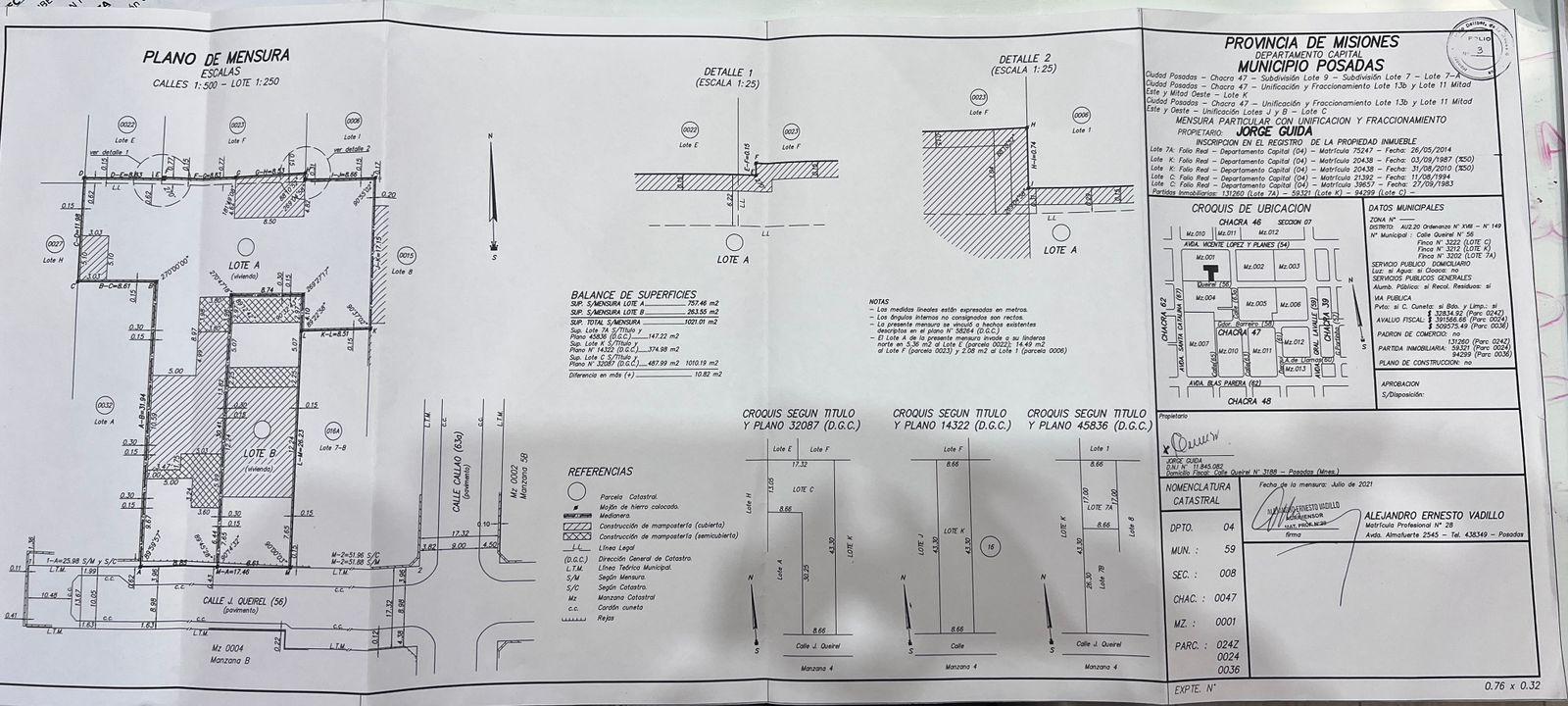 Plano Mensura Guida 1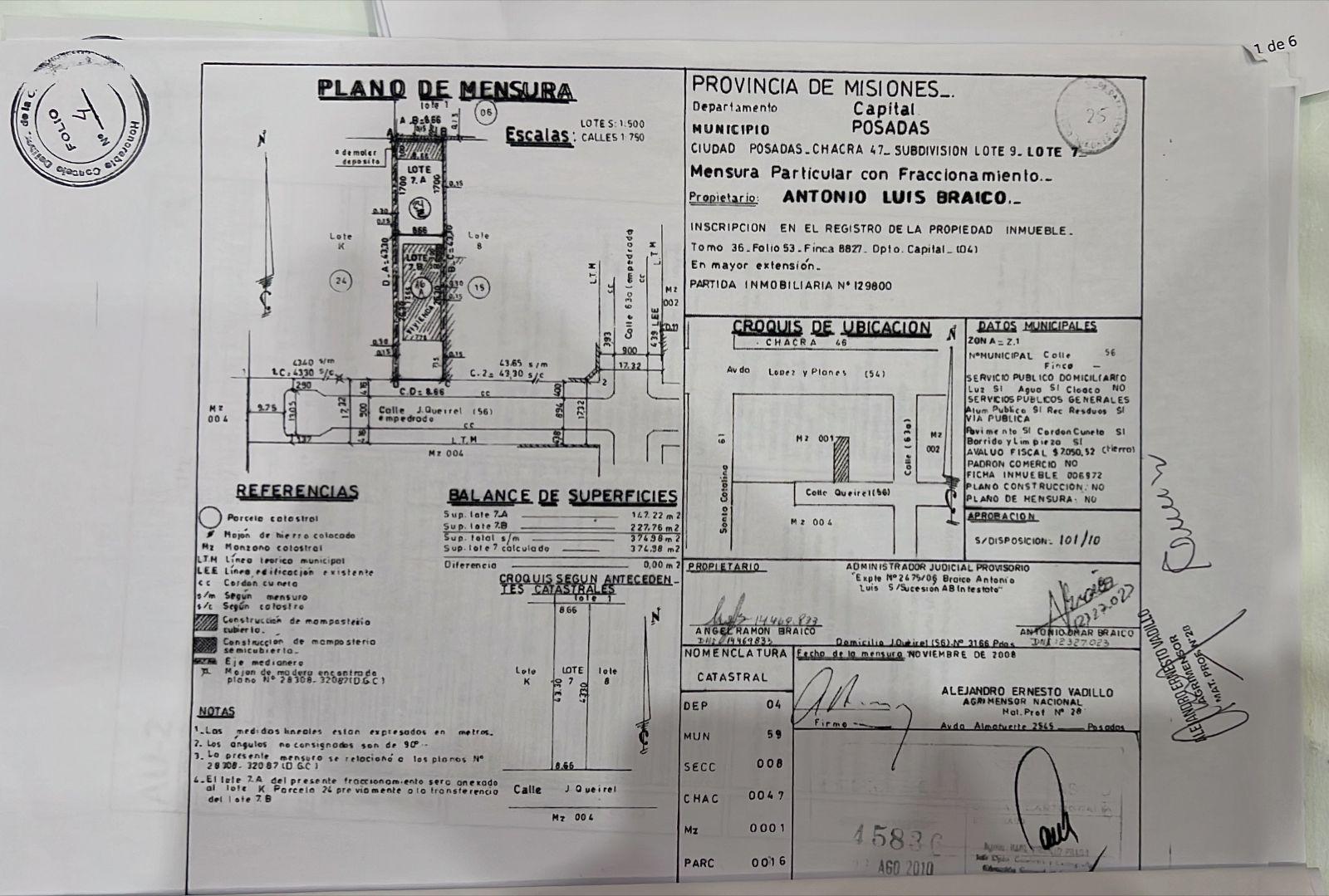 Plano Mensura Guida 2